WAKACJE SIERPIEŃ 2016 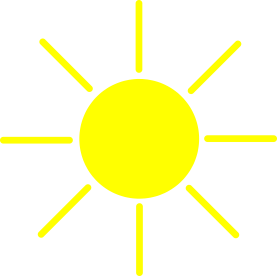 DOM KULTURY W LUBAWCE       16.08.2016 /wtorek/  Opawa - gry i zabawy dla dzieci od 11:00 – 13:00                     17.08.2016 /środa/      09:30- wyjazd na basen do Jeleniej Góry Termy Cieplickie – cena 35 zł                                                 zapisy w Domu Kultury Lubawce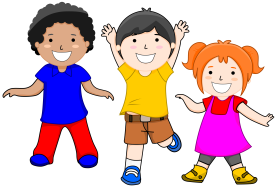       obowiązkowo: pesel, zgoda rodziców ,wpłata przy zapisie  18.08.2016 /czwartek/   Turniej badmintona 			   zapisy do 17-go  sierpnia w Domu Kultury w  Lubawce       19.08.2016 /piątek/    Błażkowa - gry i zabawy  od 11:00 – 13:00      22.08.2016 /poniedziałek/   Stara Białka- gry i zabawy  od 11:00 – 13:00      23.08.2016 /wtorek/   09:30 wyjazd do Cinema City w Wałbrzychu -cena 35 zł,    zapisy  w Domu Kultury w Lubawce             	    obowiązkowo: pesel, zgoda rodziców, wpłata przy zapisie     24.08.2016 /środa/        Okrzeszyn – gry i zabawy dla dzieci  od 11:00 – 13:00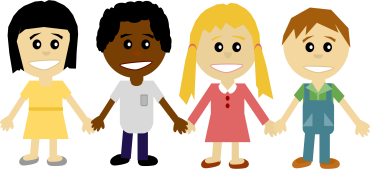      25.08.2016 /czwartek/  10:00  wyjazd na kajaki + ognisko                                                 dzieci do 14 lat z opiekunem			    zapisy w Domu Kultury do 24 sierpnia 2016r.     26.08.2016 /piątek/      Muzyka klubowa pod gołym niebem „MEMORIES OF THE SUMMER”                                               (miejsce:  wyciąg narciarski w Lubawce)    29.08.2016 /poniedziałek/ Paprotki – gry i zabawy dla dzieci  od 11:00 – 13:00    30.08.2016 /wtorek/      Warsztaty malarskie  od 11:00 – 13:00                                                Miszkowice – gry i zabawy dla dzieci od 11:00 – 13:00     31.08.2016 /środa/       Bukówka – gry i zabawy dla od 11:00 -13:0                          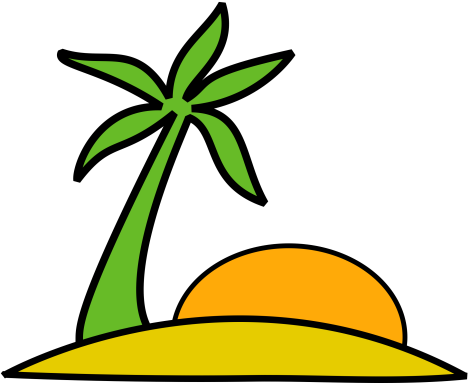 Ze względu na warunki atmosferyczne, terminy wyjazdów i wycieczek mogą ulec zmianie.Zapisy i informacje w Domu Kultury w Lubawce tel. 75  74 11 36 wew.20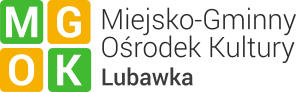 